Dienstag, der 12. 05. 2020 (2x) Freitag, der 15. Mai, 2020 Jutro ekipa, evo za ovaj tjedan. DIENSTAG (blok sat) - pročitati pjesmicu ICH MIT DIR UND DU MIT MIR- prevesti tako da razumijete o čemu se radi – nađite nepoznate riječi u online rječniku ili Google prevoditelju- naučiti izražajno čitati (poslužite se stranicom za čitanje) - riješiti konjugaciju glagola, pazite na glagol „können“!https://www.deutschalsfremdsprache.ch/contentLD/DFN/Te130wWir.pdf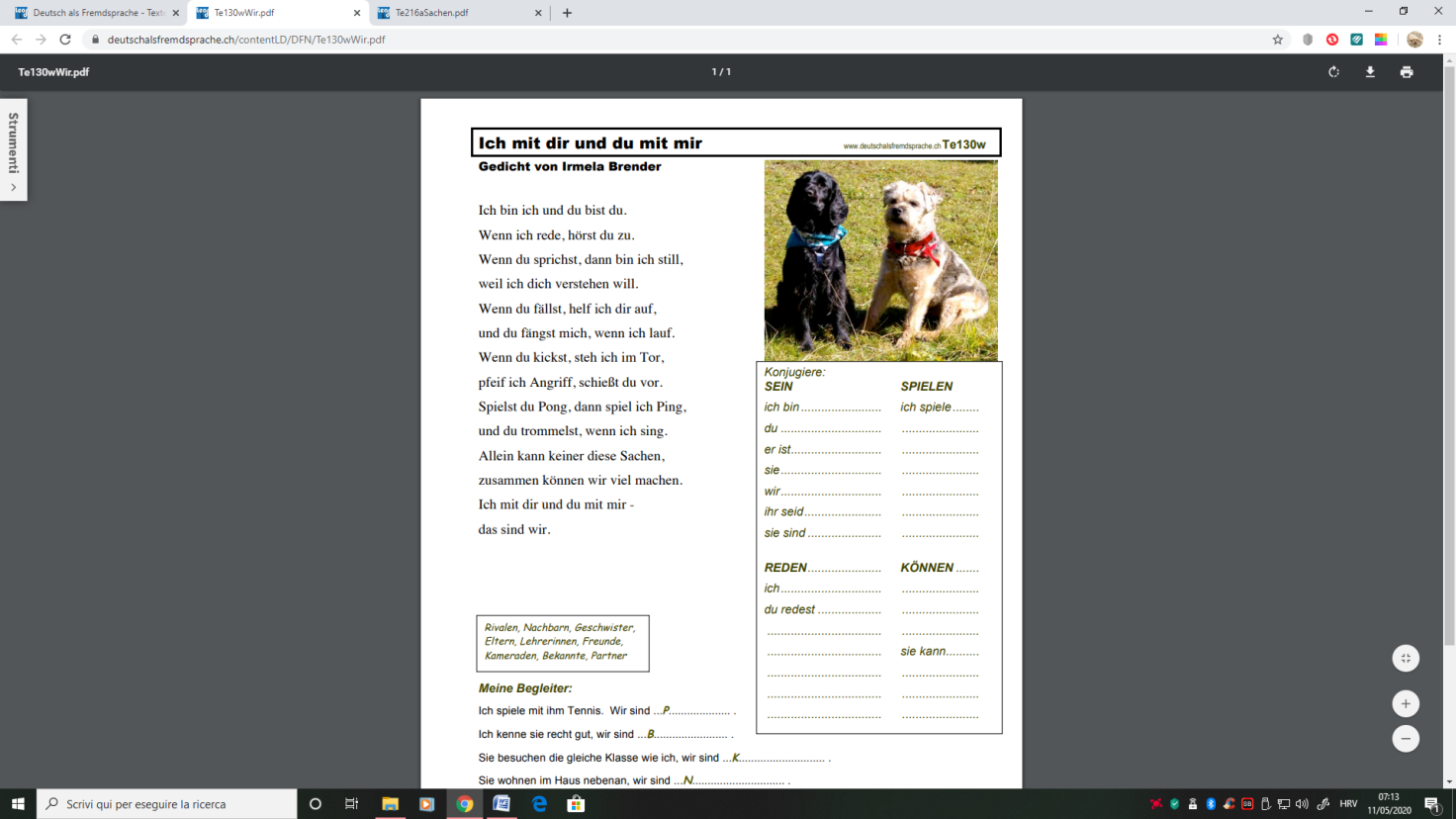 PETAK – 15. 05. 2020- ponoviti nove riječi - pročitati pjesmicu više puta - ponoviti konjugaciju glagola iz prvog dijela listića- riješiti zadatak u drugom dijelu listića: imenicama u okviru treba dopuniti rečenice s prazninama. Za pomoć imate već upisana početna slova.- poslikajte i pošaljite. 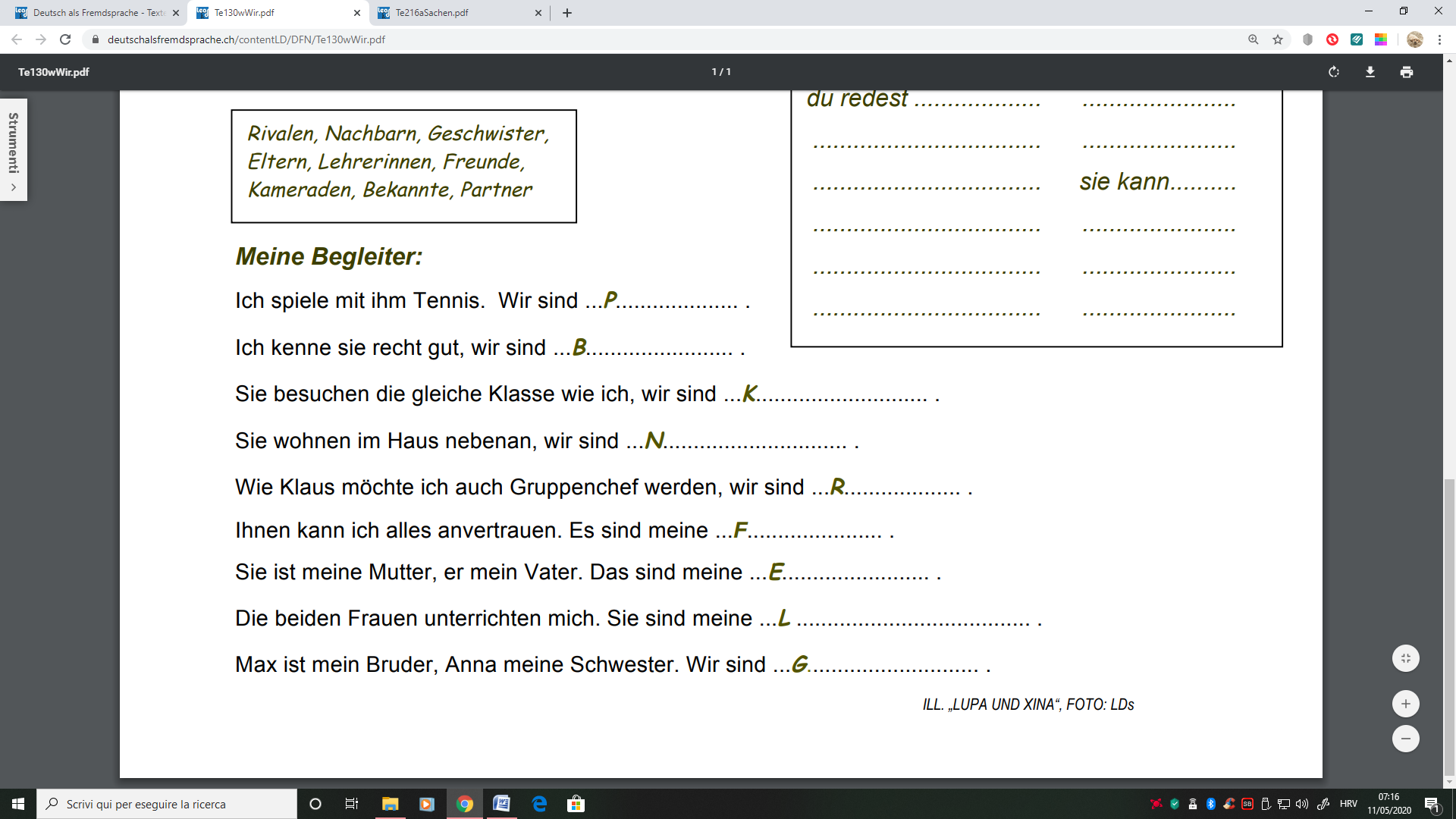 Za sve nedoumice pišite u Teams. LP Maja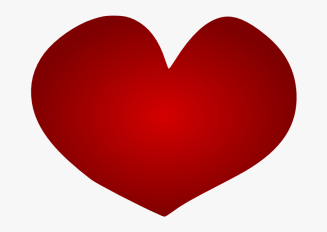 